Lebenslauf	April 2015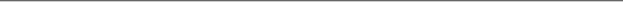 Zur Person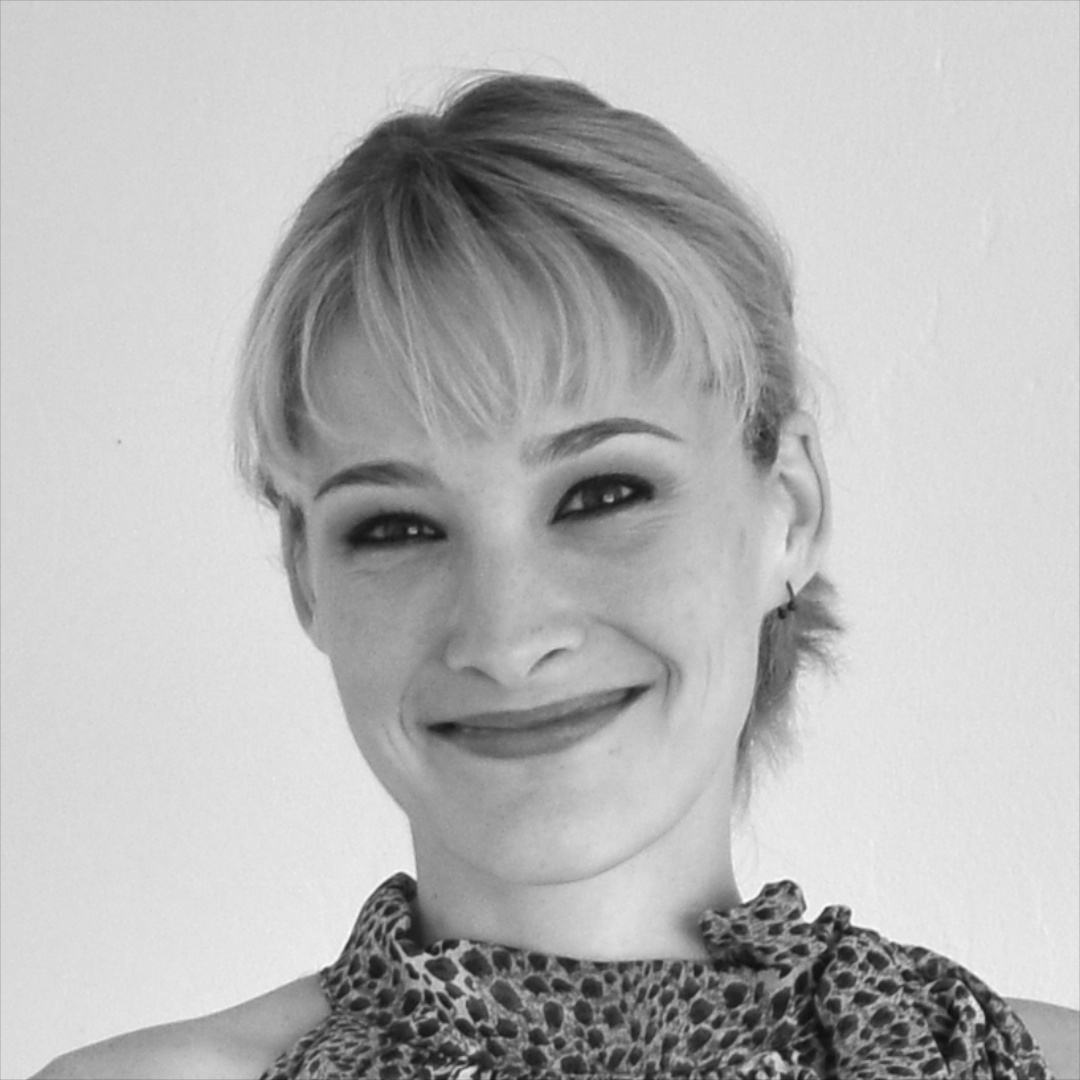 	Stephanie Pearson, M.A.	Zionskirchstr. 51	10119 Berlin	+49 (0)151 10409120	stephip@berkeley.edu	stephpearson.com	Geburtsdatum: 19.08.1985	Staatsangehörigkeit: USAAKademische Ausbildunglaufend	Ph.D. Candidate, History of Art, UC Berkeley	Dissertation: „Egyptianizing as Exotica in Ancient Roman Wall Painting”2010	M.A., History of Art, UC Berkeley	Thesis: „Reworking Western Models: The Importance of Sculptural Technique in Gandharan Relief”2007	B.A. magna cum laude, Classics and History of Art, UC BerkeleyLehrerfahrung und -preise2015	Humboldt-Universität zu Berlin, Winckelmann-Institut für Archäologie — Wissenschaftliche Mitarbeiterin in Vertretung, inkl. Leitung des begleitenden Seminar „Materielle Kultur: Romische Kaiserzeit“2015	New York University Berlin — Konzeption und Leitung des Seminars „Ancient Art in Berlin: Discovering the Collections of Museum Island“2014	Berlin Antikensammlung — Konzeption und Leitung des Workshops im Alten Museum für das Q-Kolleg Methods of Studying Images in Classical Archaeology (HU Berlin – University of Nottingham)2012	UC Berkeley — Outstanding Graduate Student Instructor Award für „pedagogical effectiveness and innovation”2012	UC Berkeley — Lehrassistentin (Outstanding Graduate Student Instructor Award), Late Antique Art2010	UC Berkeley — Lehrassistentin, Roman Painting2010	UC Berkeley — Gastdozentin des Workshops Etruscan Grave Assemblages in the Hearst Museum2009	UC Berkeley — Lehrassistentin, Ancient Greek, Etruscan, and Roman Art2009	UC Berkeley — Lehrassistentin, Etruscan Art2009	UC Berkeley — abgeschlossene pädagogische Ausbildung Teaching the History of ArtMUSEologische berufserfahrung2015	New York University Global Faculty Symposium on the Material Archive	Teilnahme an Programm zur Rolle des Objektes in museologischer und Hochschulausbildung2014	Center for Curatorial Leadership/Mellon Foundation Seminar in Curatorial Practice	Stipendium für Teilnahme an Programm zu praktischen sowie theoretischen Aspekten des kuratorischen Berufs in New York2012–	Antikensammlung (inkl. Pergamon Museum, Altes Museum), Staatliche Museen zu Berlin		Übersetzerin:•  Katalog der Dauerausstellung Die Antikensammlung: Altes Museum, Neues Museum, Pergamonmuseum, Hrsg. Martin Maischberger, Agnes Schwarzmaier, Andreas Scholl (380 S.)•  Texte der internationalen Ausstellung Jäger und Gejagte. Die exotische Tierwelt des römischen Mosaiks aus Lod, Israel (Altes Museum, Berlin, 2013-14)•  Einführungstexte für den Gesamtkatalog der Skulpturen in der Antikensammlung, Das Berliner Skulpturennetzwerk•  Einzelne Beschriftungen in Dauerausstellung des Alten Museums		Guide:•  Konzeption und Leitung von Führungen auf Englisch und Französisch. Hauptthemen: griechisch-römische und vorderasiatische Antiquitäten im Pergamonmuseum; Geschichte und Architektur der Museumsinsel	Autorin:• Beschriftungen und Literaturlisten der von der Antikensammlung vorbereiteten Ausstellung Les maîtres de l’Olympe: Trésors des collections gréco-romaines de Berlin (Musée de la Civilisation, Quebec City, 2014)2005	History of Art Visual Resources Center, UC Berkeley	Restaurierung, Digitalisierung, Inventarisierung des Neuerburg-Bildarchivs pompejanischer Architektur2005	Restoration/Conservation of Plaster Casts of Greek Sculpture, UC Berkeley	Restaurierung historischer Gipsabgüsse in der Sammlung des Classics Department; Veröffentlichung dazugehörender Katalog-Beiträgeauszeichnungen2011	Stipendium des Stahl Endowment of UC Berkeley für Forschung in Pompeji und Neapel2010	Graduate Student Paper Award des Archaeological Institute of America für „From the (Back)ground Up: Sculptural Technique and Content in Gandharan Relief”2009	History of Art Department und Graduate Division Travel Study Award für Feldforschung in der Türkei2008	Corinne S. Crawford Graduate Research Award für Feldforschung in Italien2008	Academic Opportunity Fund für Forschung und berufliche Fortbildung2007	Una Fellowship für „an outstanding scholar fostering spirited debate in the field of history”PUBLIkationenin Vorbereitung	„Western Asia Minor,” in An Atlas of Urbanization in the Roman World, Hrsg. Carlos Noreña, University of Michigan Pressim Druck	„Bodies of Meaning: Figural Repetition in Pompeian Painting,” in Beyond Iconography: Materials, Methods and Meaning in Ancient Painting Studies, Hrsg. Sarah Lepinski und Susanna McFadden, Selected Papers in Ancient Art and Architecture 1. Boston: Archaeological Institute of Americaim Druck	Übersetzung von „Monumental Civic Architecture” von Gunnar Brands, in The Cambridge Companion to Late Antiquity, Cambridge University Pressim Druck	Rezension von Peintures murales et stucs d’époque romaine: de la fouille au musée. Actes des 24e et 25e colloques de Narbonne, 12 et 13 novembre 2010, Paris, 25 et 26 novembre 2011, Hrsg. Julien Boislève, Alexandra Dardenay, Florence Monier, in The Journal of Roman Studiesabgeschlossen	Übersetzung des Kataloges der Dauerausstellung Die Antikensammlung: Altes Museum, Neues Museum, Pergamonmuseum, Hrsg. Martin Maischberger, Agnes Schwarzmaier, Andreas Scholl2013	Rezension der Ausstellung (inkl. digitale Medien und Katalog) Life and Death in Pompeii and Herculaneum (London, The British Museum), in Reviews in History 1479, http://www.history.ac.uk/reviews/review/14792013	Rezension von Divine Interiors: Mural Paintings in Greek and Roman Sanctuaries, Eric M. Moormann, in The Journal of Hellenic Studies 133, http://dx.doi.org/10.1017/S00754269130010802012	“Via Consolare Project – 2007-2011 Field Seasons in Insula VII 6,” in The Journal of Fasti Online, http://www.fastionline.org/docs/FOLDER-it-2012-247.pdf2005	„History of the Collection” und „Hermes of Olympia” in Plaster Casts at Berkeley. Collections of the Hearst Museum of Anthropology & Department of Classics at UC Berkeley. An Exhibition of Rare Plaster Casts of Ancient Greek and Roman Sculpture, Hrsg. Stephen G. Miller, Berkeleygastvorträge 2014	„Egyptian Motifs in the ‘House of Augustus:’ A Program for the Princeps?”	Winckelmann-Institut, Humboldt-Universität, Berlin, 29. Oktober2013	„Aegyptiaca beyond Actium: Exotica in Roman Frescoes”	Kolloquium des Instituts für Klassische Archäologie, Freie Universität, Berlin, 11. November2012	„The House of Julius Polybius in Pompeii: The Altair4 Reconstruction”	Tagung von Humanities West, Pompeii and Herculaneum, San Francisco, 28. April2012	„A Day in the Life of an Archaeologist at Pompeii”	Commonwealth Club of California, San Francisco, 26. April2011	„Gandharan Sculptural Technique As a Window onto Artistic Transmission”	Townsend Center Asian Art and Visual Cultures Working Group, Berkeley, 25. OktoberVeranstaltete KOLLOQUIA2012	Fraught Antiquities: Fakes and Forgeries	Annual Meeting of the Archaeological Institute of America, Philadelphia, 5.-8. Januar2011	A Breath of Fresco Air: New Approaches to Roman Wall Painting	Annual Meeting of the Archaeological Institute of America, San Antonio, 6.-9. JanuarkonferenzBEITRÄGE2015	Eingeladene Teilnahme an Diskussionsrunde „The Material Archive”	New York University, Gallatin Faculty Symposium, Florenz, 19.-21. März2012	„Pattern Books: Making Meaning with a Common Toolkit”	Annual Meeting of the Archaeological Institute of America, Philadelphia, 5.-8. Januar2011	„An Un-Augustan Understanding of the Third Style”	Annual Meeting of the Archaeological Institute of America, San Antonio, 6.-9. Januar2010	„Repetition Breeds Polysemy: Copy Books and the Roman Viewer”	Annual Conference of the College Art Association, Chicago, 10.-13. Februar2010	„From the (Back)ground Up: Sculptural Technique and Content in Gandharan Relief”	Annual Meeting of the Archaeological Institute of America, Anaheim, 6.-9. Januar (Graduate Student Paper Award)2007	„The Acropolis Anacreon and Athenian Claims to Ionia”	Annual Meeting of the Archaeological Institute of America, San Diego, 4.-7. JanuarEngageMent in Institutioneller SelbstverWaltung2012	San Francisco Chapter, Archaeological Institute of America — Abgeordnete zum Beirat2010-12	Student Affairs Interest Group, Archaeological Institute of America — Vorsitzende2010-12	Societies Committee, Archaeological Institute of America — Vertreterin der Studierenden2008-12	History of Art Graduate Student Association, UC Berkeley — Vertreterin der StudierendenAusgrabung und Feldforschung2008-11	Via Consolare Project in Pompeii — Praktikantin (2008), wissenschaftliche Mitarbeiterin (2009-11)	Grabung, digitale Geländebegehung, architektonische Analyse, Aufbereitung und Inventarisierung der Artefakte und Ecofakte, Betreuung von PraktikantInnen. Projektdirektor: Michael A. Anderson, San Francisco State UniversityFremdsprachenEnglish	MutterspracheFranzösisch	Sehr gut in Wort und SchriftLateinisch	GrundkenntnisseDeutsch	Sehr gut in Wort und SchriftItalienisch	GrundkenntnisseAltgriechisch	GrundkenntnisseReferenzenMartin MaischbergerStellvertretender DirektorAntikensammlungStaatliche Museen zu BerlinGeschwister-Scholl-Straße 6D-10117 BerlinDeutschland+49 (0)30 266 42 5105m.maischberger@smb.spk-berlin.deChristopher HallettProfessor of History of Art and ClassicsHistory of Art DepartmentUniversity of California Berkeley416 Doe Library #6020Berkeley, CA  94720-6020USA+1 510 643 4512chrishallett@berkeley.edu